ASIGNACIÓN PROVISIONAL TUTORXS TFG 2020/21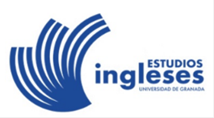 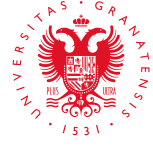 GRADO EN ESTUDIOS INGLESESProfa. Dra. María José de la Torre Moreno. Coordinadora del GradoIMPORTANTE: NO es posible que todxs lxs estudiantes obtengan el/la tutor/a de su elección. Lxs tutorxs (que a veces solo ofertan 3 o 5 plazas) se asignan ESTRICTAMENTE por orden de nota, por lo que para  estudiantes en zona media-baja de nota de expediente esas plazas de sus tutorxs elegidxs ya han sido ocupadas por compañerxs con nota superior. En los casos en que aplicando este baremo de nota de expediente, no ha sido posible adjudicar el/la tutor/a solicitadx, se ha elegido un/a profesor/a de perfil similar entre el profesorado que queda disponible.Se recomienda muy encarecidamente a todo el alumnado TFG que a la mayor brevedad se ponga en contacto con el/la tutor/a que se le ha asignado, para poder planificar el trabajo de la mejor forma posible.Para más información sobre normativa, plazos, etc., visitad https://filosofiayletras.ugr.es/pages/docencia/grados/trabajofgESTUDIANTETUTOR/AAGUILERA GARCIA, ELVIRAANA PÉREZ PORRASALBIN GARCIA, JUDITMIGUEL ÁNGEL MTNEZ-CABEZAALSAKA MOLERO, CELIA MARIA ROCÍO MONTOROALVAREZ BONAL, ALVARO ANTONIOCRISTINA HOLGADOALVAREZ MORENO, ALBAANA MARTÍNEZ VELAARJONA ARREBOLA, JANETTONY HARRISBAONE LOPEZ, LUISMIGUEL ÁNGEL MTNEZ-CABEZABARRANCO NIETO, BEATRIZJUAN SANTANABARRIOS BOLIVAR, ELENAGRAEME PORTEBEATO DIAZ, LUISCARMEN AGUILERABOGDAN  , DIANATONY HARRISBURGOS REPULLO, ANTONIO JESUSROCÍO MONTOROCARMONA REQUENA, INES JESÚS FERNÁNDEZCASADO GOMEZ-LIMON, ALBERTOCORAL CALVOCASTILLO GARCIA, CRISTINAANA MARTÍNEZ VELACASTRO CORTES, JOSE ADRIANROCÍO MONTOROCERDA TORRES, FLORENTINAMARTA FALCESCERVERA PEREZ, SANDRAANA MARTÍNEZ VELACONTRERAS CORRALES, ENRIQUETONY HARRISCORREA DIAZ, PAOLA MARIAANA MARTÍNEZ VELACRUZ CRUZ, YOLANDASALVADOR VALERADIAZ MONTES, ESPERANZA EUGENIAGRAEME PORTEDUARTE JIMENEZ, IRENECORAL CALVODUEÑAS SALCEDO, M CARMENSANTIAGO MARTÍNEXPOSITO MEZQUITA, CARMEN MªSANTIAGO MARTÍNEXPOSITO PALOMARES, MARIAJUAN SANTANAFERNANDEZ MARTINEZ, MARIAANA MARTÍNEZ VELAFERNANDEZ RENESES, CRISTINATONY HARRISFERNANDEZ SALGUERO, JULIATONY HARRISFERNANDEZ TRUJILLO, ALBAGRAME PORTEFORNIELES VERDUGO, VICTORIA MARIAANA PÉREZ PORRASGALLEGOS GARCIA, MARIA TERESACRISTINA HOLGADOGARCIA ARREDONDO, LOURDESMILA LÓPEZ-PELÁEZGARCIA COLLADO, ANTONIA MªMARTA FALCESGARCIA COLON, SAMUEL JOSEJUAN SANTANAGARCIA ESCANDELL, SIMONTONY HARRISGARCIA GARCIA, PAULAJESÚS FERNÁNDEZGARCIA JIMENEZ, ALBAGRAEME PORTEGARCIA RUIZ, TERESASANTIAGO MARTÍNGARCIA TRIPIANA, LOURDES MARIAANA MARTÍNEZ VELAGARCIA VILCHEZ, LUCIA ANTONIO ALÍASGONZALEZ MARTIN, EDUARDO ROCÍO MONTOROGUTIERREZ SERRANO, CARMENJESÚS ROMEROGUTIERREZ TALLON, INMACULADAGRAEME PORTEGUTIERREZ TORRUBIA, CRISTOBALCARMEN AGUILERAHANSEN DEL MORAL, PABLOCRISTINA HOLGADOHERAS FIESTAS, GLORIACARMEN AGUILERAHERRERA GARCIA, ISABEL MARIAMARTA FALCESHUERTAS HERRERA, ROSA MARIACRISTINA HOLGADOIGLESIAS LOPEZ, MANUEL JESUSGRAEME PORTEIONESCU, GABRIELA IUSTINAANA PÉREZ PORRASJAIME ARROYO, LUCIA MILA LÓPEZ-PELÁEZJIMENEZ ARIZA, FERNANDO BENITOJUAN SANTANAJIMENEZ ORTIZ, ALBA MARIAJESÚS ROMEROJURADO GIL, MARTAGRAEME PORTELARROSA ALASCIO, MARTA MILA LÓPEZ-PELÁEZLEON LARIOS, LUCIAMARTA FALCESLILLOY FEDELE, PAULA JIMENAJESÚS ROMEROLIZANA MORENO, ANA ISABELCRISTINA HOLGADOLOPEZ ADARVEZ, SARAJESÚS FERNÁNDEZLOPEZ DIAZ, SEBASTIANSALVADOR VALERALOPEZ GALISTEO, ARACELIJESÚS ROMEROLOPEZ GOMEZ, CELIAROCÍO MONTOROLOPEZ MONTANET, IRENESANTIAGO MARTÍNLOPEZ PELAEZ AKALAY, NADIAMIGUEL ÁNGEL MTNEZ-CABEZALOPEZ RODRIGUEZ, PAOLAJESÚS FERNÁNDEZLOPEZ SEGURA, MARTAGRAEME PORTEMAESTRE VIEGAS, JOSEMIGUEL ÁNGEL MTNEZ-CABEZAMALAGON CABALLERO, LAURAANA PÉREZ PORRASMARTIN ARNEDO, MARIAKATIE PATTERSONMARTIN CASTILLO, LAURABORJA MANZANOMARTIN GOMEZ, LAURAJUAN SANTANAMARTIN ORTEGA, NURIAJESÚS ROMEROMARTINEZ CANO, PATRICIASALVADOR VALERAMEDINA RUIZ, DOLORESTONY HARRISMENDEZ RUIZ, MARIASALVADOR VALERAMORALES LOPEZ, SILVIAKATIE PATTERSONMORAN RODRIGUEZ, DIEGOBORJA MANZANOMORILLAS ARQUES, JAVIERCRISTÓBAL LOZANOMORILLAS GUTIERREZ, ENCARNACIONCORAL CALVOMUÑOZ MARTINEZ, ANA ISABELSALVADOR VALERAMUÑOZ QUILES, MARIA VICTORIAANA MARTÍNEZ VELANAVARRO CASARES, CARMENSANTIAGO MARTÍNNAVARRO GOMEZ, ESTELAJESÚS ROMEROORTEGA BALTANAS, MIRIAM JESÚS ROMEROORTEGA LOPEZ, MARINAANA PÉREZ PORRASPARDO FERNANDEZ, ELOYSALVADOR VALERAPARRILLA RUIZ, JUAN ANTONIOCRISTINA HOLGADOPEREZ AVILA, JESUSANA MARTÍNEZ VELAPEREZ PALMA, PAULA SANTIAGO MARTÍNPEREZ REQUEJO, FATIMAJESÚS FERNÁNDEZPEREZ VALVERDE, INES MILA LÓPEZ-PELÁEZPOSSE MARTINEZ, SOFIA MICAELAMILA LÓPEZ-PELÁEZREINA BELLON, PILARBORJA MANZANOROBLES MOLINA, PAULAMARTA FALCESRODRIGUEZ PALACIOS, INMACULADAJUAN SANTANAROMERO SANCHEZ, GUILLERMOANA MARTÍNEZ VELAROMERO SANTIAS, ANA MARIACRISTINA HOLGADORUBIÑO GARCIA, DANIEL TONY HARRISRUIZ CABALLERO, MARIAMIRIAM FERNÁNDEZRUIZ GARCIA, ESTEBAN SANTIAGO MARTÍNRUIZ PEREZ, ELENAMILA LÓPEZ-PELÁEZSANCHEZ VELASCO, ROSATONY HARRISSEGURA TEJADA, ANTONIO CRISTINA HOLGADOSERRANO GUERRERO, BEATRIZMILA LÓPEZ-PELÁEZSERRANO MARCOS, CARLOS IGNACIOGRAME PORTESERVETT CARDESO, FLORENCIA AYLENANA MARTÍNEZ VELASIMÓN MARTÍNEZ, CARLOS CRISTINA HOLGADOTEJEDOR GARCIA, RAQUEL MIGUEL ÁNGEL MTNEZ-CABEZATEJERO HIDALGO, ELENACRISTINA HOLGADOTIRADO MARTINEZ, IRENETONY HARRISTRUJILLO JIMENEZ, CARMEN MARIAJESÚS ROMEROVALDERAS SOLER, ALICIA SANTIAGO MARTÍNVIÑAS VALVERDE, ALICIA GRAEME PORTEWOJNICZ  , AGATA MILA LÓPEZ-PELAÉZZAFRA FAJARDO, ESTHERSALVADOR VALERA